Муниципальное дошкольное образовательное учреждение«Детский сад № 123 Дзержинского района  Волгограда»Конспект интегрированного занятия (художественно – эстетическое развитие: аппликация)                                                                                            во второй младшей группе «Удивительный цветок»                                                                    Составила и провела: воспитатель                                                                Фахретдинова Ирина Александровна                  Волгоград  2016 гВид  деятельности: интегрированноеОбласть: художественно – эстетическое развитие Интеграция областей: социально – коммуникативное развитие, речевое развитие, физическое развитие, познавательное развитие.Возраст: 3- 4  годаФормы непосредственной образовательной деятельности: Игра, самостоятельная и коллективная деятельность, рассматривание сюжетных картинок, иллюстраций, чтение стихотворений.Формы организации: подгрупповая Задачи:Расширять знания о весне; познакомить детей  с цветком – подснежником.Учить раскладывать готовые детали на листке картона, правильно строить композицию в соответствии с образцом.Учить пользоваться кисточкой и клеем, аккуратно выполнять работу.Воспитывать интерес к окружающему миру, стремление узнавать что-то новое.Оборудование: детали (лепестки, ствол, листок, трава), вата, клей, кисточки, картон; иллюстрация с изображением подснежника.Ход деятельностиВоспитатель: Сегодня главным гостем у нас станет удивительный цветок. Я думаю, что вы легко отгадаете его название, когда услышите загадку:Пробивается росток,Удивительный цветок.Из-под снега вырастает,Раньше всех весну встречает.Послушайте, что бы мог сказать нам подснежник, если бы умел говорить: (чтение стихотворения «Подснежник» Анзельмаса  Матутиса)Я родился!Я родился!Снег пробил,На свет явился!Ух, какой ты, снег, колючий,Ты холодный, снег, и злющий.О морозах зря мечтаешь,Очень скоро ты растаешь,Уплывешь потоком в речкуИ не скажешь ни словечка!Рассматривание иллюстрации с изображением подснежника. Воспитатель: У подснежника только два узких листа возле стебля, большие белые лепесточки. Попробуем разобраться, почему подснежник получил такое имя. Вслушайтесь – «подснежник». Как вы думаете, почему именно этот цветок назвали «подснежник»? Дети:  Потому что он растёт из - под снегаВоспитатель: Правильно, это маленькое растение может выдержать даже большой мороз. Подснежник – лесной цветок. Но в конце зимы и в начале весны, когда он цветёт, мы не ходим в лес.  Многие любители цветов высаживают подснежники возле своих домов. Динамическая пауза «Подснежник»:Проснулась природа и солнечный лучикМетлой разогнал ненавистные тучи.(дети присели на корточки)Из серой земли появился росток – За ним и подснежника светлый цветок.(дети поднимаются, поворачивают голову вправо - влево)Сперва понемножкуЗелёную выставил ножку(руки на поясе, попеременно выставляют вперёд ноги)Потом потянулся из всех своих сил(дети тянутся, встают на носочки, руки вверх)И тихо спросил:«Я вижу: погода тепла и ясна.Скажите, ведь правда, что это весна?»(дети поднимают руки, хлопают и говорят «да – да - да»)Воспитатель: Сегодня мы с вами сделаем подарок для мам на праздник 8 марта. Этот подарок – самый чудесный первый цветок. А после праздника наши подснежники не завянут, а будут ещё долго радовать своей хрупкой красотой и напоминать о приходе долгожданной весны.(Воспитатель показывает образец композиции; поясняет алгоритм выполнения работы. Перед детьми листок картона, составные детали и клей. Воспитанники выкладывают детали на картон в определённой последовательности; затем приклеивают детали на свои места.)Воспитатель: Теперь вы знаете, что за цветок такой – подснежник. Это лесной цветок и он занесён в Красную книгу. Подснежники  расцветают первыми, вот и рвут их люди, не жалея, кто для себя, кто для продажи. Срывают охапками, выдергивая вместе с луковицами, затаптывая густо растущие цветыНо мы с вами – друзья Природы Мы не будем рвать цветы- Это капли красоты!Пусть они растут, цветут,Радость нам несут!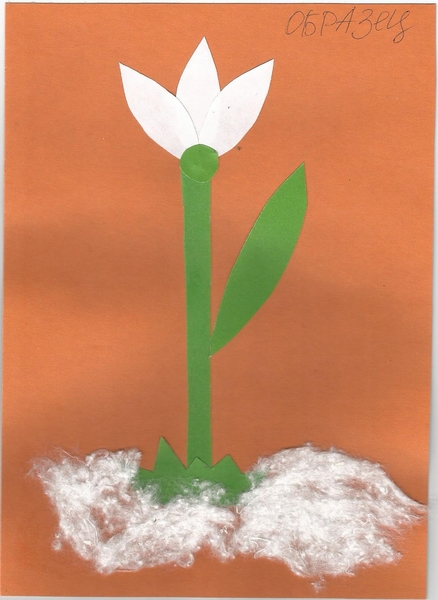 